Detail objednávky č.: 3650922 Vytvořená Moje číslo objednávky: Není vyplněno Dodavatel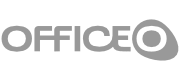 OFFICEO s.r.o. 
Floriánova 2461 
253 01 Hostivice IČ: 64942503 
DIČ: CZ64942503 ZákazníkFakturační adresaRozvojový fond Pardubice a.s. 
třída Míru 90 
53002 Pardubice - Zelené Předměstí 
IČ: 25291408 
DIČ: CZ25291408 
Zákaznické číslo: 5730892 Dodací adresaRozvojový fond Pardubice a.s. 
třída Míru 90 
53002 Pardubice - Zelené Předměstí 
Zákaznické číslo: 5730892 PoložkyDoplňující informaceZpůsob platby: Převodní příkaz 
Typ dokladu: DL/Faktura 
Datum požadovaného dodání: 7. 2. 2024Kat. čísloNázev položkyNázev položkyMnožstvíMj.Mj.DPHDPHCena za jednotkuCena za jednotkuCena za jednotkuCena celkemCena celkem648.480Drátky do sešívačky Sax - 24/6, 1000 ks Drátky do sešívačky Sax - 24/6, 1000 ks 2balbal21%21%22,90 Kč
s DPH 27,71 Kč22,90 Kč
s DPH 27,71 Kč22,90 Kč
s DPH 27,71 Kč45,80 Kč
s DPH 55,42 Kč45,80 Kč
s DPH 55,42 Kč245.654245.654Zakládací obaly L Leitz RECYCLE - A4, čiré, ekologické, 140 mic, 25 ks Zakládací obaly L Leitz RECYCLE - A4, čiré, ekologické, 140 mic, 25 ks Zakládací obaly L Leitz RECYCLE - A4, čiré, ekologické, 140 mic, 25 ks 11balbal21%259,00 Kč
s DPH 313,39 Kč259,00 Kč
s DPH 313,39 Kč259,00 Kč
s DPH 313,39 Kč259,00 Kč
s DPH 313,39 Kč607.406607.406Pákový pořadač Leitz WOW 180° - A4, šíře hřbetu 8 cm, purpurový Pákový pořadač Leitz WOW 180° - A4, šíře hřbetu 8 cm, purpurový Pákový pořadač Leitz WOW 180° - A4, šíře hřbetu 8 cm, purpurový 33ksks21%188,00 Kč
s DPH 227,48 Kč188,00 Kč
s DPH 227,48 Kč564,00 Kč
s DPH 682,44 Kč564,00 Kč
s DPH 682,44 Kč236.300236.300Závěsné papírové rychlovazače HIT Office - A4, žluté, 50 ks Závěsné papírové rychlovazače HIT Office - A4, žluté, 50 ks Závěsné papírové rychlovazače HIT Office - A4, žluté, 50 ks 11balbal21%639,00 Kč
s DPH 773,19 Kč639,00 Kč
s DPH 773,19 Kč639,00 Kč
s DPH 773,19 Kč639,00 Kč
s DPH 773,19 Kč848.478848.478Poznámkový bloček - nelepená náplň do krabičky, 9 x 9 x 5 cm Poznámkový bloček - nelepená náplň do krabičky, 9 x 9 x 5 cm Poznámkový bloček - nelepená náplň do krabičky, 9 x 9 x 5 cm 22ksks21%23,70 Kč
s DPH 28,68 Kč23,70 Kč
s DPH 28,68 Kč47,40 Kč
s DPH 57,35 Kč47,40 Kč
s DPH 57,35 Kč123.200123.200Kancelářský papír OFFICEO Copy A4 - 80 g/m2, CIE 153, 500 listů Kancelářský papír OFFICEO Copy A4 - 80 g/m2, CIE 153, 500 listů Kancelářský papír OFFICEO Copy A4 - 80 g/m2, CIE 153, 500 listů 1010balbal21%96,00 Kč
s DPH 116,16 Kč96,00 Kč
s DPH 116,16 Kč960,00 Kč
s DPH 1 161,60 Kč960,00 Kč
s DPH 1 161,60 Kč550.761550.761Euroobaly U - A4, lesklé, 80 mic, 100 ks Euroobaly U - A4, lesklé, 80 mic, 100 ks Euroobaly U - A4, lesklé, 80 mic, 100 ks 66balbal21%106,25 Kč
s DPH 128,56 Kč106,25 Kč
s DPH 128,56 Kč637,50 Kč
s DPH 771,38 Kč637,50 Kč
s DPH 771,38 Kč236.288236.288Závěsné papírové rychlovazače HIT Office - A4, zelené, 50 ks Závěsné papírové rychlovazače HIT Office - A4, zelené, 50 ks Závěsné papírové rychlovazače HIT Office - A4, zelené, 50 ks 11balbal21%639,00 Kč
s DPH 773,19 Kč639,00 Kč
s DPH 773,19 Kč639,00 Kč
s DPH 773,19 Kč639,00 Kč
s DPH 773,19 Kč913.567913.567Kuličkové pero BIC Cristal – modrá Kuličkové pero BIC Cristal – modrá Kuličkové pero BIC Cristal – modrá 22ksks21%12,50 Kč
s DPH 15,13 Kč12,50 Kč
s DPH 15,13 Kč25,00 Kč
s DPH 30,25 Kč25,00 Kč
s DPH 30,25 Kč559.219559.219Kancelářské sponky Sakota - délka 33 mm, 100 ks Kancelářské sponky Sakota - délka 33 mm, 100 ks Kancelářské sponky Sakota - délka 33 mm, 100 ks 11balbal21%31,90 Kč
s DPH 38,60 Kč31,90 Kč
s DPH 38,60 Kč31,90 Kč
s DPH 38,60 Kč31,90 Kč
s DPH 38,60 Kč177.742177.742Cukr kostky - 500 g Cukr kostky - 500 g Cukr kostky - 500 g 11ksks12%35,90 Kč
s DPH 40,21 Kč35,90 Kč
s DPH 40,21 Kč35,90 Kč
s DPH 40,21 Kč35,90 Kč
s DPH 40,21 Kč495.522495.522Smetana do kávy Meggle - 10x 10g Smetana do kávy Meggle - 10x 10g Smetana do kávy Meggle - 10x 10g 2525balbal12%14,50 Kč
s DPH 16,24 Kč14,50 Kč
s DPH 16,24 Kč362,50 Kč
s DPH 406,00 Kč362,50 Kč
s DPH 406,00 Kč702.586702.586Pramenitá voda Rajec - jemně perlivá, 6x 1,5 l Pramenitá voda Rajec - jemně perlivá, 6x 1,5 l Pramenitá voda Rajec - jemně perlivá, 6x 1,5 l 11balbal21%85,00 Kč
s DPH 102,85 Kč85,00 Kč
s DPH 102,85 Kč85,00 Kč
s DPH 102,85 Kč85,00 Kč
s DPH 102,85 Kč356.960356.960Skleničky Cortina - kulaté, 275 ml, 3 ks Skleničky Cortina - kulaté, 275 ml, 3 ks Skleničky Cortina - kulaté, 275 ml, 3 ks 11balbal21%140,00 Kč
s DPH 169,40 Kč140,00 Kč
s DPH 169,40 Kč140,00 Kč
s DPH 169,40 Kč140,00 Kč
s DPH 169,40 KčMMB24.1A1MMB24.1A1Subkomponenta MMB24.1A1 Subkomponenta MMB24.1A1 Subkomponenta MMB24.1A1 11balbal12%0,10 Kč
s DPH 0,11 Kč0,10 Kč
s DPH 0,11 Kč0,10 Kč
s DPH 0,11 Kč0,10 Kč
s DPH 0,11 Kč034.800034.800Logistický příplatek Logistický příplatek Logistický příplatek 11ksks21%25,00 Kč
s DPH 30,25 Kč25,00 Kč
s DPH 30,25 Kč25,00 Kč
s DPH 30,25 Kč25,00 Kč
s DPH 30,25 KčCelkem bez DPH4 497,10 Kč DPH908,53 Kč Celkem s DPH5 405,63 Kč